Deine Gruppe entscheidet sich für eine der drei folgenden Geschichten: 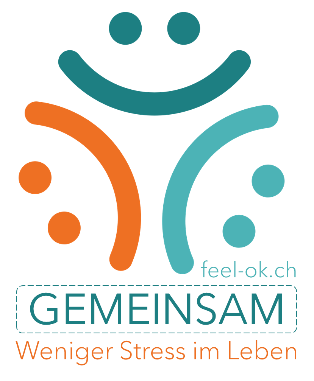 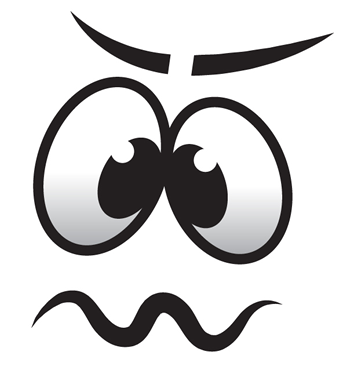 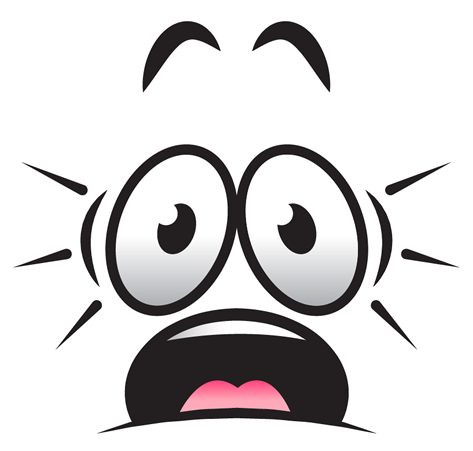 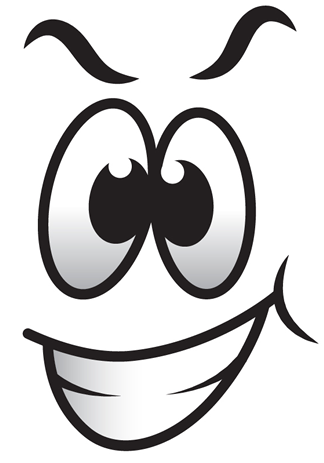 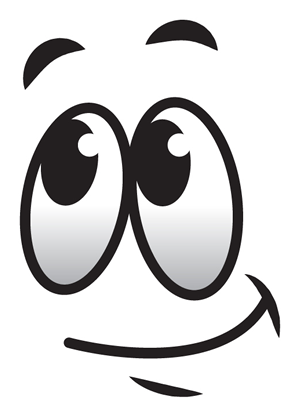 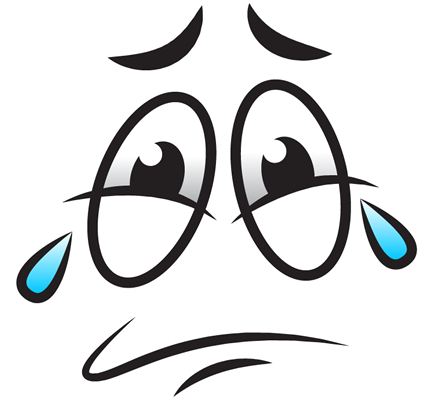 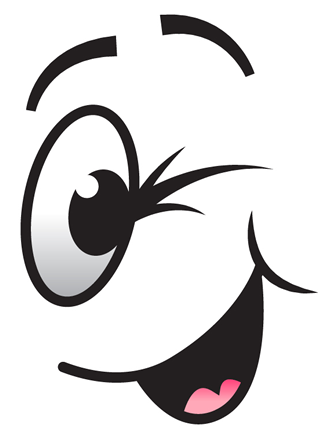 Gedanken, Gefühle, Körperempfindungen und Verhalten beeinflussen sich gegenseitig! Wenn du dieses Zusammenspiel verstehst, kannst du mit etwas Übung Stress abbauen und dich besser fühlen. Mehr dazu unter feel-ok.ch/stress-verstehen ABCGestern hattest du eine schwere Prüfung. Heute bekommst du die Note! Dein Lehrer verteilt die Aufgabenblätter. Es dauert nur noch wenige Sekunden. Dann wirst du wissen, ob du die Prüfung bestanden hast.Dir gefällt ein Junge oder ein Mädchen. Voller Mut näherst du dich ihm*ihr an. Du willst ihn*sie einladen, etwas mit dir zu machen. Je näher du ihm*ihr kommst, desto stärker werden deine Gefühle.Du wurdest zu einem Vorstellungsgespräch eingeladen. Davon hängt ab, ob du die Lehrstelle bekommst. Die Tür geht auf: Der Arbeitgeber kommt herein. Was erlebst du in diesem Moment?